ENTRY FORM (Please PRINT)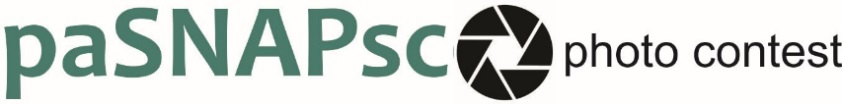 Photographer Name :  First  ____________________________ Last ______________________________________Address: ______________________________________ City ____________________ State _____ Zip __________Telephone: _____________________________ Email __________________________________________________For informational purposes only 
Status:   □ amateur	□ part-time photographer (50% or less)  □ full-time professional photographerI learned about the contest from:□ Patapsco Heritage Greenway eBlast 	   □ www.patapsco.org     □ Social Media     □ Word-of-mouth □ Other ________________________________________________________________________________________I have read the official rules and agree to abide by them for the purpose of this contest. I am the photographer of the accompanying photograph(s) and hold all rights therein.Signature: ________________________________________________ Date: _________________________________Entry # 1Image Title: _______________________________________________ Location: _______________________________Category:	 □ STEP BACK		 □ NATURE NURTURES 	□ MAIN STREET MOMENTS □ GET OUT!		 □ A MUSE 			Format:		 □ 5x7 Print		 □ 4x6 Print			□ Print DigitalAdditional information: _________________________________________________________________________________________________Entry # 2Image Title: _______________________________________________ Location: _______________________________Category:	 □ STEP BACK		 □ NATURE NURTURES 	□ MAIN STREET MOMENTS □ GET OUT!		 □ A MUSE 			Format:		 □ 5x7 Print		 □ 4x6 Print 			□ Print DigitalAdditional information: _________________________________________________________________________________________________Entry # 3Image Title: _______________________________________________ Location: ______________________________Category:	 □ STEP BACK		 □ NATURE NURTURES 	□ MAIN STREET MOMENTS □ GET OUT!		 □ A MUSE 			Format:		 □ 5x7 Print		 □ 4x6 	Print			□ Print DigitalAdditional information: _________________________________________________________________________________________________Entries must be received or post marked no later than August 15, 2019.  SEND TO…
Photo Contest, Patapsco Heritage Greenway, 3748 Old Columbia Pike, Ellicott City, MD 21043 OR info@patapsco.orgSupport for this contest provided by PATAPSCO HERITAGE GREENWAY, Maryland Heritage Areas Authority 
and the Rogers Family